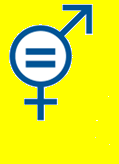 Observatoire de la Parité en RDCGUIDE PRATIQUE de collecte des statistiques désagrégées par sexe sur la représentation des femmes dans les institutions et organisations d’un TerritoireETAT DES LIEUX DE LA PARITE   dans le territoire de  ………………………….. Avec l’appui financier de  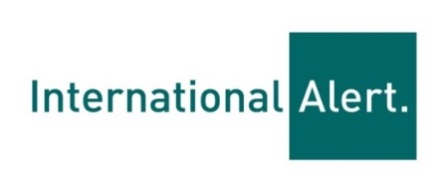 IntroductionDepuis 2012, l’Observatoire de la Parité publie chaque année  des rapports sur l’Etat des lieux de la parité au sein des institutions et organisations nationales, provinciales (province du Sud-Kivu) et locales (Territoires du Sud-Kivu) en vue de mettre en évidence les inégalités criantes entre hommes et femmes dans ces institutions et organisations, dans l’objectif d’y promouvoir la parité et l’égalité H/F ainsi que l'intégration de la dimension de genre (Gender mainstreaming) dans les politiques, les législations, les programmes et projets adoptés par ces   institutions et organisations.C’est ainsi que l’Observatoire collecte des informations, indicateurs et statistiques désagrégées par sexe sur le nombre et pourcentage de femmes dans les organisations et institutions pour dresser des états des lieux de la Parité dans tous les secteurs, politiques, sociaux, économiques, culturels, etc.Pour être plus efficace, l’Observatoire de la Parité n’a pas voulu limiter son observation et son action au niveau national et provincial. Il a étendu ses interventions dans les territoires pour faire un état des lieux de la parité dans les Entités Territoriales Décentralisées (ETD) qui sont les niveaux de décision politique les plus proches de la population et donc des femmes..Grâce à l’appui de International Alert, l’Observatoire de la parité va réaliser ou actualiser des états des lieux de la parité dans les 8 territoires du Sud-Kivu et les 5 Territoires du Nord-Kivu.Ce « Guide pratique de collecte des statistiques désagrégées par sexe sur la représentation des femmes dans les institutions et organisations d’un Territoire » est un outil à l’intention de l’équipe de l’Observatoire et des points focaux, personnes –ressources ou OSC partenaires, qui vont procéder à cette collecte de données sur la présence des femmes dans les instances décisionnelles des institutions et organisations des secteurs suivants : les institutions politiques provinciales (Exécutif, Assemblée provinciale,) et locales (Maire, Bourgmestre, Chef de quartier, Administration du territoire, Chefferie, Chef de groupement, etc)les partis politiques actifs au niveau provincial et local (territoire)l'administration publique provinciale et localeles entreprises publiquesla justice (TGI, Tribunal de paix, parquet, barreau, etc.)le secteur privéle secteur éducatifle secteur de santéle secteur agro-pastoralles médias locauxles organisations de la société civile le secteur de sécurité (police, armée)les organismes locaux de prévention, gestion et résolution de conflits (Rés. 1325)L’action de l’Observatoire de la parité ne se limite pas seulement à l’observation statistique des inégalités H/F, mais il s’étend aussi, en se servant des états des lieux de la parité,  à des actions de sensibilisation, de formation, de mobilisation et de plaidoyer en vue d’obtenir des progrès en termes de représentation équitable de la femme. Ce travail de collecte de données doit déboucher sur des recommandations  et des plans d'action qui doivent être mis en œuvre pour faire progresser significativement la parité, l'égalité hommes / femmes et l'implication de ces dernières dans les postes décisionnels des institutions et organisations , mais aussi pour y développer d'avantage l'approche intégrée de la dimension de genre dans tous les secteurs. LES ENTITES TERRITORIALES DECENTRALISEES ET DECONCENTREESET ADMINISTRATION PUBLIQUE LOCALEDans l’administration du territoire, on distingue les Entités Territoriales Déconcentrées (le Territoire, le Quartier, le Groupement, le Village) et les Entités Territoriales décentralisées (ETD) (la Ville, la Commune, le Secteur, la Chefferie). Les autorités responsables de ces entités sont actuellement désignés par une autorité supérieure ou sur base de la coutume. Ce n’est qu’après les élections locales que les autorités responsables des Entités TerritorialesDécentralisées ne seront plus désignées mais élues, à l’exception des chefs de chefferies qui continueront à détenir leurs pouvoirs sur base de la coutume.LES PARTIS POLITIQUES (présents et actifs dans le territoire)Notez dans la première colonne les différents partis politiques qui sont effectivement présents et actifs dans le territoire (et qui sont, par ex., en mesure de proposer des candidat(e)s lors des prochaines élections provinciales et locales). Précisez ensuite le sexe de la personne exerçant la direction de ce parti dans le territoire.CANDIDAT(E)S AUX ELECTIONS PROVINCIALESNotez dans la deuxième colonne le nombre de candidat(e)s enregistrés par la CENI pour les prochaines élections à la députation provinciale et désagrégez ensuite par sexe pour obtenir enfin le %age de femmes candidates.LES ENTREPRISES PUBLIQUES ET ETABLISSEMENTS PUBLICS (présents dans le Territoire)Notez dans la première colonne les différentes entreprises et établissements publics qui sont  représentés dans le territoire. Précisez ensuite le sexe de la personne exerçant la direction de  cette entreprise ou établissement public dans le territoire.SECTEUR DE SECURITE : POLICE NATIONALE CONGOLAISECollectez les statistiques désagrégées par sexe sur le personnel de la PNC affectés dans les Commissariats et Sous-Commissariats du territoire dans chacune des catégories. Ces statistiques peuvent être obtenues au Commissariat du chef-lieu du Territoire.SECTEUR JUSTICERécoltez auprès du siège des tribunaux ou auprès de la Division de la justice, les données statistiques sur l’effectif du  personnel judiciaire déployé dans le Territoire et sa répartition par sexe..SECTEUR DES MEDIASPlacez dans la première colonne les radios qui ont leur siège et qui émettent à partir du territoire. Ajoutez les correspondants locaux des radios qui ont leur siège et émettent à partir de l’extérieur du territoire (par ex. le chef-lieu de la province). Dans les colonnes 2-4, indiquez quel est l’effectif du personnel et sa répartition par sexe et dans les colonnes 5-6 indiquez le sexe de la personne qui dirige ce média.SECTEUR EDUCATIFDans le premier tableau, inscrivez l’effectif des élèves/étudiants des trois niveaux d’enseignement et leur répartition par sexe. Dans le second inscrivez le nombre d’établissements par niveau ainsi que le nombre de personnes de chaque sexe qui occupent le poste de direction. Les données peuvent être récoltées auprès de la Division de l’EPSP au niveau du chef-lieu du Territoire ou de la Province.LES ELEVES/ETUDIANTS DANS LES ETABLISSEMENTS SCOLAIRES DU TERRITOIRELA DIRECTION DES ETABLISSEMENTS SCOLAIRES DU TERRITOIRESECTEUR ORGANISATIONS DE LA SOCIETE CIVILEInscrivez à la 3ème ligne du tableau l’effectif du Bureau de coordination de la société civile du Territoire et sa répartition par sexe. Notez aussi le sexe de la personne qui en assure la direction dans les colonnes 6-7.Listez ensuite les organisations de la société civile les plus présentes et actives dans le Territoire et limitez-vous à déterminer le sexe de la personne qui en assure la direction.SECTEUR PRIVEInscrivez dans les colonnes 2-4 du tableau l’effectif du personnel des entreprises du secteur privé présentes dans le Territoire (par ex. cimenterie, sucrerie, usine à café, brasserie, entreprises minières, grandes société commerciales, etc.) et sa répartition par sexe. Notez aussi le sexe de la personne qui en assure la direction dans les colonnes 6-7.SECTEUR SANTEInscrivez dans les colonnes 2-4 du tableau l’effectif du personnel des hôpitaux et des centres de santé du Territoire et sa répartition par sexe. Notez aussi le sexe de la personne qui en assure la direction dans les colonnes 6-7.SECTEUR AGRICULTURE ET ELEVAGE :Inscrivez dans les colonnes 2-4 du tableau l’effectif du personnel des institutions et organisations d’encadrement de la paysannerie actives dans le Territoire (par exemple INERA, CRONGD, Comité Anti-Bwaki, SYDIP (Syndicat pour le développement des initiatives paysannes, FOPAC (Fédération des organisations paysannes du Congo), etc.) et sa répartition par sexe. Notez aussi le sexe de la personne qui en assure la direction dans les colonnes 6-7.LES ORGANISMES LOCAUX DE PREVENTION, GESTION ET RESOLUTION DE CONFLITS (RES. 1325)Dressez dans la première colonne la liste complète des organismes locaux de prévention, gestion et résolution de conflits présents et actifs dans le Territoire (par ex. Comité de paix, Barza intercommunautaire, Conseil local pour la sécurité de proximité (CLSP), etc.). Inscrivez dans les colonnes 2-4 du tableau l’effectif des membres de ces organismes et leur répartition par sexe. Notez aussi le sexe de la personne qui en assure la direction dans les colonnes 6-7. ENTITES2015201520152015EffectifHF% FSECTEURS (combien de secteurs compte le Territoire ?)SECTEUR DE …………………………………………………CHEF DE SECTEUR1CHEF DE SECTEUR ADJOINT1MEMBRES DU PERSONNEL  DES SERVICES ADMINISTRATIFS DU SECTEUR  CHEFS DE GROUPEMENT (combien de groupements compte le secteur)MEMBRES DU PERSONNEL  DU SERVICE ADMINISTRATIF DES GROUPEMENTS   CHEFS DE VILLAGES OU LOCALITESCHEFFERIES (combien de chefferies compte le Territoire ?)CHEFFERIE  DE ………………………………………………CHEF DE CHEFFERIE1CONSEIL DE CHEFFERIEMEMBRES DU PERSONNEL  DES SERVICES ADMINISTRATIFS DE LA  CHEFFERIE  CHEFS DE GROUPEMENT (combien de groupements compte la Chefferie)MEMBRES DU PERSONNEL  DU SERVICE ADMINISTRATIF DES GROUPEMENTS   CHEFS DE VILLAGES OU LOCALITES  CHEFFERIE  DE ………………………………………………CHEF DE CHEFFERIE1CONSEIL DE CHEFFERIEMEMBRES DU PERSONNEL  DES SERVICES ADMINISTRATIFS DE LA  CHEFFERIE  CHEFS DE GROUPEMENT (combien de groupements compte la Chefferie)MEMBRES DU PERSONNEL  DU SERVICE ADMINISTRATI F DES GROUPEMENTS   CHEFS DE VILLAGES OU LOCALITES  CHEFFERIE  DE ………………………………………………CHEF DE CHEFFERIE1CONSEIL DE CHEFFERIEMEMBRES DU PERSONNEL  DES SERVICES ADMINISTRATIFS DE LA  CHEFFERIE  CHEFS DE GROUPEMENT (combien de groupements compte la Chefferie)MEMBRES DU PERSONNEL  DU SERVICE ADMINISTRATIF DES GROUPEMENTS   CHEFS DE VILLAGES OU LOCALITES  CHEFFERIE  DE ………………………………………………CHEF DE CHEFFERIE1CONSEIL DE CHEFFERIEMEMBRES DU PERSONNEL  DES SERVICES ADMINISTRATIFS DE LA  CHEFFERIE  CHEFS DE GROUPEMENT (combien de groupements compte la Chefferie)MEMBRES DU PERSONNEL  DU SERVICE ADMINISTRATI F DES GROUPEMENTS   CHEFS DE VILLAGES OU LOCALITES TERRITOIRE  ADMINISTRATEUR DE TERRITOIRE 1 ADMINISTRATEUR  DE TERRITOIRE ASSISTANT2PERSONNEL DES SERVICES ADMINISTRATIFS DU TERRITOIRE TOTAL GENERALPARTIS (présents et actifs dans le territoire)La personne exerçant la direction de ce parti dans le territoireLa personne exerçant la direction de ce parti dans le territoireHommeFemmeCANDIDATURES AUX ELECTIONS PROVINCIALES 2015Nombre total de candidat(e)sCandidats HCandidatEs F% FLES ENTREPRISES PUBLIQUES ET ETABLISSEMENTS PUBLICS (présents dans le Territoire)La personne exerçant la direction  La personne exerçant la direction  HommeFemmeSNELREGIDESODGIDGRADEffectifHHF% F% FCatégorie CommissairesCatégorie CommissairesCatégorie CommissairesCatégorie CommissairesCatégorie CommissairesCatégorie CommissairesCatégorie CommissairesCatégorie CommissairesCommissaire Principal CommisaireCommissaire Adjoint Catégorie Sous-CommisairesCatégorie Sous-CommisairesCatégorie Sous-CommisairesCatégorie Sous-CommisairesCatégorie Sous-CommisairesCatégorie Sous-CommisairesCatégorie Sous-CommisairesCatégorie Sous-CommisairesSous-Commissaire Principal Sous-CommisaireSous-Commissaire Adjoint Catégorie des Sous-officiers de 2ème ClasseCatégorie des Sous-officiers de 2ème ClasseCatégorie des Sous-officiers de 2ème ClasseCatégorie des Sous-officiers de 2ème ClasseCatégorie des Sous-officiers de 2ème ClasseCatégorie des Sous-officiers de 2ème ClasseCatégorie des Sous-officiers de 2ème ClasseCatégorie des Sous-officiers de 2ème ClasseBrigadier en ChefBrigadierBrigadier AdjointCatégorie des Agents de PoliceCatégorie des Agents de PoliceCatégorie des Agents de PoliceCatégorie des Agents de PoliceCatégorie des Agents de PoliceCatégorie des Agents de PoliceCatégorie des Agents de PoliceAgent de PoliceAgent (sans grade)TOTALTOTALJuridictions civiles EffectifFH%FSiègeTribunal de paixTribunal de Grande Instance (TGI)Parquet Magistrats du parquet du TripaixMagistrats du parquet du TGITotal juridictions civilesAuxiliaires de justiceAvocats (Barreau)Défenseurs judiciairesDirigeantDirigeantRADIOS BASEES DANS LE TERRITOIREEffectifHF%FHFCORRESPONDANTS  RURAUX DE RADIOS  TotalECOLESEffectif totalGarçonsFilles% fillesPRIMAIRESSECONDAIRESSUPERIEURESDirectionDirection EtablissementsNombre d’écolesHF% F Ecoles primairesEcoles secondairesEtablissements d’enseignement supérieurTOTALDirigeantDirigeantBureau de coordination de la société civile EffectifHF% FHFOrganisations de la société civile DirigeantDirigeantENTREPRISES PRIVEES EffectifHF% FHFDirigeantDirigeantHOPITAUXEffectifHF% FHFCENTRES DE SANTE  TotalDirigeantDirigeantInstitutions et organisations d’encadrement de la paysannerie EffectifHF%HFDirigeantDirigeant Organismes locaux de prévention, gestion et résolution de conflitsEffectifHF% FHFComité de paixBarza intercommunautaireCDM Justice et paixNoyau de paix (SOFEPADI)Caucus des femmes FemophoneLPI